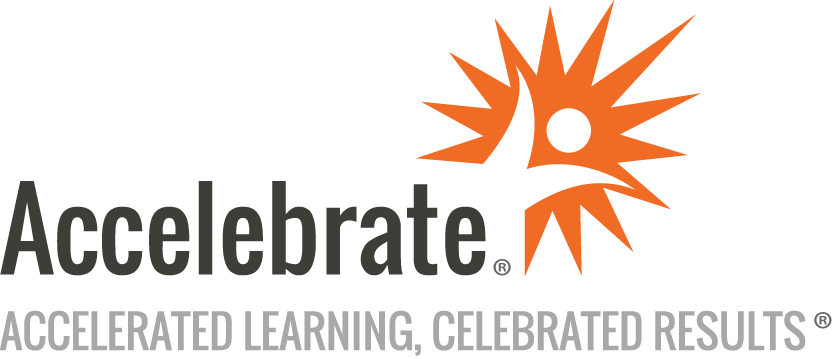 Salesforce Flow Builder Advanced AcademyCourse Number: SF-142
Duration: 2 daysOverviewThis Salesforce Flow Builder course (2 days, 5 hours each day) takes your Flow knowledge to the next level. The course focuses on creating complex Flows that either get around Salesforce® limitations or solve complex business requirements. Students work in a fresh Salesforce Developer Org using the latest release. This is a declarative course; no coding is required. The course is continually updated to use the most recent Flow updates.PrerequisitesAll students must have already taken Accelebrate's Flow Builder Academy course or have equivalent experience using Flow.MaterialsAll Salesforce Flow Builder training students receive comprehensive courseware.Software Needed on Each Student PCSalesforce is web-based and attendees only need an Internet connection and modern web browser for training. Salesforce recommends Chrome.ObjectivesLearn Flow Tips and Best PracticesCreate Screen FlowsCreate Schedule-Triggered FlowsCreate Autolaunched FlowsCreate Before-Save Record-Triggered FlowsCreate After-Save Record-Triggered FlowsCreate Scheduled PathsCreate Platform Event-Triggered FlowsCreate SubflowsLearn great resources to continue learningOutlineIntroductionTips and Best Practices  Before-Save vs After-SaveFlow descriptive fieldsScreen Flows StructureUsing variables recordId and idsSchedule-Triggered Flows Getting around the ‘hard-coded date’ challengeAutolaunched Flows Running from a List ViewRecord-Triggered Flows Before SaveAfter SaveBefore DeleteScheduled PathsPlatform Event-Triggered Flows Using Salesforce ConnectUsing External ObjectsUsing External ID’sEvaluate customization prioritiesTypical coding scenariosConclusion Online resources